MODULO DI CONFERMA PRENOTAZIONE La Stagione dei Teatri - SCUOLE 2023/2024Inviare via e mail, solo dopo l’accordo telefonico a ragazziateatro@ravennateatro.com Data di prenotazione………………………………	Referenti per la rassegna Sara Maioli e Monica RandiTITOLO SPETTACOLO  ………………………..……………………………………………………………………………data ……………………… ora ……………………… teatro…………………………………………………………………______________________________________________________________________________________________Ist. Comprensivo / nido / infanzia …………………………………………………………………………….…………………Scuola ………………………………………………………………… classe ………………… sez.ne ………………………..Indirizzo ………………………………………………………………………………………………………………………………..e-mail scuola .…………………………………………………………………………………. tel ………………………………….Per effettuare un servizio puntuale, chiediamo di fornirci dei contatti diretti per comunicare con voi, quali numero di cellulare e E-mail personale.referente progetti teatrali …………………………………………………………………………………………………………..cell ………………………………………………. e-mail personale ………………………………………………………………referente della classe che partecipa ………………...………………………………… cell …………………………………..e-mail personale importante …………………………………………………………………………………………………………..La informiamo che i Suoi dati personali, da Lei direttamente forniti o acquisiti da terzi, saranno oggetto di trattamento, secondo la definizione data dal Nuovo Regolamento UE n. 679/2016, da parte di Ravenna Teatro Soc. Coop. nel rispetto dei principi della correttezza, liceità, trasparenza e di tutela della Sua riservatezza. La informiamo peraltro che in relazione ai predetti trattamenti, Lei potrà esercitare i diritti, in particolare, ottenere la conferma dell’esistenza dei dati, la loro comunicazione e l’indicazione della logica e delle finalità del trattamento, nonché la cancellazione, la anonimizzazione o il blocco dei medesimi, il loro aggiornamento, rettificazione o integrazione. Lei potrà inoltre rivolgere le eventuali opposizioni al trattamento. Il suoi dati verranno utilizzati per l’invio di mail relative alle attività di Ravenna Teatro. Barrare: acconsento ☐ non acconsento ☐ Potete consultare l’informativa completa sul nostro sito cliccando: www.ravennateatro.com/privacyn° ragazzi paganti …………………………………… n° ragazzi con gratuità …………………………………………n°adulti accompagnatori …………………………… n° totale partecipanti (ragazzi+adulti) ………………………Segnalare handicap motorio………………………………………………………… Sedia a rotelle  ☐ SI	       ☐ NOTrasporto	SI		NO		segnalare con una croce (x)indirizzo per pullman	………………………………………………………………………………………………………………PRENOTAZIONE PERCORSI EDUCATIVI AL TEATRO RASI riservato ad insegnant* ed educator*nome e cognome ……………………………………………………………………………………..cell ……………………………………	E-mail ………………………………………………….Scuola …………………………………………………………………………………………………BIGLIETTIIngresso spettacoli 5 € Insegnant* e accompagnator* ingresso gratuito. PULLMANA Ravenna si consiglia l'utilizzo dei mezzi pubblici per le scuole in città. Le scuole del forese, possono fare richiesta del trasporto organizzato da Ravenna Teatro, 4€ Il pullman partirà dalle scuole di Ravenna alle ore 9.30 e da quelle del forese alle 9.10. PRENOTAZIONIIngresso 5 €, gratuito per insegnanti e accompagnatori. 
Le scuole possono richiedere il trasporto organizzato al costo di 4 € a persona. 
Prenotazioni dal 19 settembre da martedì a giovedì dalle 9:30 alle 12:00 e il mercoledì anche dalle 15:00 alle 18:00 esclusivamente per via telefonica allo 0544 30227 (referenti Sara Maioli e Monica Randi). Questo modulo per la conferma della prenotazione si può scaricare dal sito ravennateatro.com va inviato entro tre giorni a ragazziateatro@ravennateatro.com 
Pagamento con bonifico bancario e invio della ricevuta per email entro una settimana dalla data dello spettacolo. Le disdette vanno comunicate sia telefonicamente che via email 30 giorni prima: la mancata comunicazione comporta il pagamento di una penale pari a 3€ per ogni prenotato.La Stagione dei Teatri Famiglie e Scuole è su ravennateatro.com, fb Drammatico VegetaleDrammatico Vegetale / Ravenna Teatro – Accademia Perduta / Romagna TeatriTeatro Rasi, via di Roma 39, Ravenna 0544 36239  www.drammaticovegetale.com – organizzazione@drammaticovegetale.com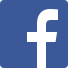 